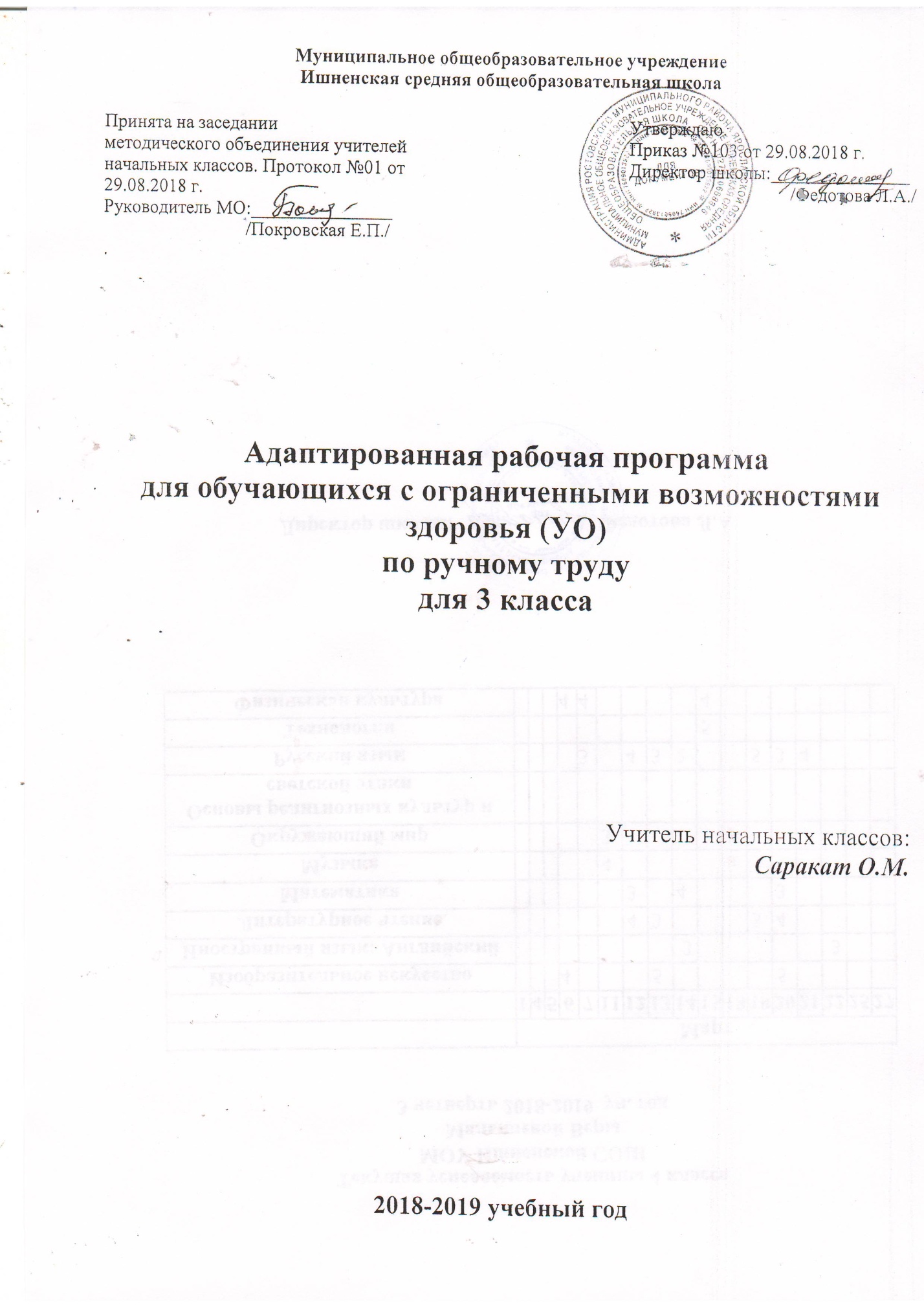 Пояснительная записка При составлении программы использованыФедеральный закон «Об образовании в Российской Федерации» № 273-ФЗ от 29 декабря 2012 г.Примерная  адаптированная  основная  общеобразовательная программа  образования обучающихся с умственной отсталостью(интеллектуальными нарушениями) одобрена решением федерального учебно-методического объединения по общему образованию(протокол от 22 декабря 2015 г. № 4/15)Кузнецова Л.А. ТЕХНОЛОГИЯ .Ручной труд .Методические рекомендации 1-4 классыУчебное пособие для общеобразовательных организаций, реализующих адаптированные основные общеобразовательные программыРуководитель Центра специальных форм образования С. В. Сацевичучебник Технология. Ручной труд:  3 класс для  специальных (коррекционных) образовательных учреждений, автора Л.А. Кузнецовой, рекомендованного  Министерством общего и профессионального образования Российской Федерации, выпущенного филиалом издательства «Просвещение» в 2016 году; Адаптированная основная  общеобразовательная программа  НОО обучающихся с ЗПР МОУ Ишненскойсош на 2017-2022 г.Цель программы обучения:подготовка обучающихся к общетехническому труду, развитие самостоятельности при выполнении трудовых заданий, воспитание положительных качеств личности обучающихся: трудолюбия, настойчивости, умения работать в коллективе.Задачи:- формирование трудовых качеств;- обучение доступным приемам труда;- развитие самостоятельности в труде;- привитие интереса к труду;- формирование организационных умений в труде – работать только на своем рабочем месте, правильно располагать на нем инструменты и материалы, убирать их по окончании работы;- воспитание уважения к людям труда.Наряду с этими задачами на занятиях трудом в коррекционном образовательном учреждении VIII вида решаются и специальные задачи, направленные на коррекцию умственной деятельности обучающихся. Коррекционная работа выражается в формировании умений:- ориентироваться в задании (анализировать объект, условия работы);- предварительно планировать ход работы над изделием (устанавливать логическую последовательность изготовления поделки, определять приемы работы и инструменты, нужные для их выполнения);- контролировать свою работу (определять правильность действий и результатов, оценивать качество готовых изделий).Настоящая программа будет реализована в условиях индивидуальной системы обучения.Программа составлена с учетом уровня обученности воспитанников, максимального развития познавательных интересов, индивидуально-дифференцированного к ним подхода. Поэтому в целях максимального коррекционного воздействия в содержание программы включен учебно-игровой материал, коррекционно-развивающие игры и упражнения, направленные на повышение интеллектуального уровня обучающихся.В процессе трудового обучения осуществляется исправление недостатков познавательной деятельности: наблюдательности, воображения, речи, пространственной ориентировки, а также недостатков физического развития, особенно мелкой моторики рук.Вся работа на уроках труда должна носить целенаправленный характер, способствовать развитию самостоятельности учащихся при выполнении трудовых заданий, подготавливать их к общетехническому труду, который осуществляется на базе школьных мастерских.Уроки труда должны быть тесно связаны с уроками чтения и развития речи, рисования, математики.Необходимо обращать особое внимание на соблюдение правил безопасности работы и гигиены труда при проведении практических работ.При оценке знаний, умений учащихся по труду следует учитывать правильность приемов работы, степень самостоятельности выполнения задания (ориентировку в задании, планирование, практическое изготовление объекта, качество готового изделия, организацию рабочего места).Особенностью обучения в 3 классе является расширение спектра видов работы. Включены такие виды работ, как «Работа с проволокой», «Работа с древесиной», «Работа с металлом и металлоконструктором». Учебный материал УМК направлен на формирование у обучающихся с интеллектуальными нарушениями представлений о видах труда, близких к деятельности столяра, переплетчика, слесаря, швеи.          Уроки строятся на принципах взаимосвязи трудовой практики с другими видами деятельности (игрой, рисованием, развитием речи и др.)Минимальный  уровень освоения предметных результатов знать:правила организации рабочего места;виды трудовых работ;названия и свойства поделочных материалов, используемых на уроках ручного труда, правила их хранения, санитарно-гигиенические требования при работе с ними;названия инструментов, необходимых на уроках ручного труда, их устройство, правила техники безопасной работы колющими и режущими инструментами;приемы работы (приемы разметки деталей, приемы выделения детали из заготовки, приемы формообразования, приемы соединения деталей, приемы отделки изделия), используемые на уроках ручного труда;уметь:самостоятельно организовать свое рабочее место в зависимости от характера выполняемой работы, рационально располагать инструменты, материалы и приспособления на рабочем столе, сохранять порядок на рабочем месте;анализировать объект, подлежащий изготовлению, выделять и называть его признаки и свойства; определять способы соединения деталей;составлять стандартный план работы по пунктам;владеть некоторыми технологическими приемами ручной обработки поделочных материаловДостаточный уровень овладения предметными результатами не является обязательным для всех обучающихся.Содержание программыКалендарно — тематическое планирование «Ручной труд» 3 класс (1 раз в неделю - 34ч. в год)Перечень учебно-методического, материально- технического обеспечения1. Набор иллюстраций «Родная природа».2. Наглядный и раздаточный материал. 3.  Наглядный и раздаточный материал «Игрушки. Инструменты. Спортивный инвентарь»5. Шаблоны геометрических фигур.Комплект поделочных материалов для работы на учебный год: Наборы цветной бумаги (2 набора бумаги разной плотности). Набор цветного картона (1 набор). Листы белой плотной чертежной бумаги. Клей: клеящий карандаш, клей ПВА. Набор разноцветного пластилина. Нитки —  разного цвета (красный, зеленый, розовый, голубой, коричневый, черный, белый — по 1 катушке каждого цвета на весь класс). Природный материал. Комплект инструментов для работы на учебный год: Ножницы. Стека для пластилина. Иголка большая (длина 8 см). Ручка шариковая. Кисточка для клея.Литература.1. Кузнецова Л.А. ТЕХНОЛОГИЯ Ручной труд Методические рекомендации 1-4 классыУчебное пособие для общеобразовательных организаций, реализующих адаптированные основные общеобразовательные программыРуководитель Центра специальных форм образования С. В. Сацевич2.   «Обучение учащихся I-IV классов вспомогательной школы».// Под ред. В.Г. Петровой. -  М., 2007.3. Кузнецова Л.А. «Технология. Ручной труд» 3 класс,  С.-Петербург Филиал издательства  «Просвещение», 2014.4. Л.А. Кузнецова методическое руководство к учебнику «Ручной труд» для специальных (коррекционных) образовательных учреждений VIII вида, 2014. №РазделТехнологические сведения1Работа с природными материаламиСвойства материалов, используемые при работе: цвет, форма, величина. Виды соединений. Инструменты, применяемые при работе: шило, нож ( у учителя), ножницы, кисть. Клеящие составы: БФ, казеиновый клей. Применение и назначение материалоотходов в сочетании с природными (бумага, обрезки кожи, проволока, поролон и т. д.). Организация рабочего места и соблюдение санитарно-гигиенических навыков. Правила безопасной работы.2Работа с бумагой и картономНазначение окантовки в изделиях из картона. Материалы, применяемые для окантовки, клеящие составы.Организация рабочего места и соблюдение санитарно – гигиенических навыков. Правила безопасной работы. Элементарные сведения о работе картонажника – переплетчика. Технологические особенности изделий из бумаги и картона.3Работа с проволокойЭлементарные сведения о на значении и применении проволоки. Элементарные сведения о видах проволоки (медная, алюминиевая, стальная). Свойства проволоки: сгибается, ломается, отрезается кусачками; тонкая и толстая, мягкая и жесткая (упругая). Инструменты для работы с проволокой, их назначение и применение: кусачки, плоскогубцы, молоток. Правила безопасной работы. Организация рабочего места, соблюдение санитарно-гигиенических требований при работе с проволокой.4Работа с древесинойЭлементарные сведения о назначении древесины. Свойства древесины: ломается, гнется, режется, раскалывается вдоль волокон. Организация рабочего места, правила безопасной работы и соблюдение санитарно – гигиенических требований при работе с древесиной. Инструменты и приспособления5Работа с металлоконструкторомЭлементарные сведения о профессии слесаря. Ознакомление с наборами «Школьник», «Металлический конструктор». Детали конструктора: плато, планки, скобы, винты, гайки. Инструменты: ключ, отвертка. Правила безопасной работы.6Работа с текстильными материаламиНазначение косого обметочного стежка. Нитки, ткани, их свойства и назначение. Инструменты, применяемые при работе с текстильными мате риалами. Организация рабочего места, соблюдение санитарно-гигиенических требований. Правила безопасной работы.№Названия тем и разделовНазвания тем и разделовДатаДатаСкорректированные сроки прохождения №Названия тем и разделовНазвания тем и разделовПланФактСкорректированные сроки прохождения Работа с природными материалами.   (5ч)Работа с природными материалами.   (5ч)Работа с природными материалами.   (5ч)Работа с природными материалами.   (5ч)Работа с природными материалами.   (5ч)Работа с природными материалами.   (5ч)Экскурсия в природу с целью сбора природного материала.Экскурсия в природу с целью сбора природного материала.Техника безопасности при работе с ножницами, клеем. Изготовление декоративной вазочки с использованием пластилина и семян арбуза, шишек ольхи, скорлупы ореха и т. п.Техника безопасности при работе с ножницами, клеем. Изготовление декоративной вазочки с использованием пластилина и семян арбуза, шишек ольхи, скорлупы ореха и т. п.Техника безопасности при работе с ножницами, клеем. Изготовление декоративной вазочки с использованием пластилина и семян арбуза, шишек ольхи, скорлупы ореха и т. п.Техника безопасности при работе с ножницами, клеем. Изготовление декоративной вазочки с использованием пластилина и семян арбуза, шишек ольхи, скорлупы ореха и т. п.Составление декоративного букета – композиции из сухих веток, листьев.Составление декоративных букетов – композиции из  цветов.Составление декоративного букета – композиции из сухих веток, листьев.Составление декоративных букетов – композиции из  цветов.Изготовление по рисунку паука из скорлупы грецкого ореха, плюски желудя, проволоки, пластилина.Изготовление по рисунку паука из скорлупы грецкого ореха, плюски желудя, проволоки, пластилина.5.Изготовление бабочки из сухих листьев, желудя, пластилина, ягод шиповника, хвоинок ели, веточекИзготовление бабочки из сухих листьев, желудя, пластилина, ягод шиповника, хвоинок ели, веточекРабота с бумагой и картоном.   (4ч)Работа с бумагой и картоном.   (4ч)Работа с бумагой и картоном.   (4ч)Работа с бумагой и картоном.   (4ч)Работа с бумагой и картоном.   (4ч)Работа с бумагой и картоном.   (4ч)Окантовка картона полосками бумагиОкантовка картона полосками бумагиОкантовка картона полосками бумагиОкантовка картона полосками бумагиИзготовление по образцу обложки для проездного билета. Выполнение  разметки бумаги и  картона по линейке.Изготовление по образцу обложки для проездного билета. Выполнение  разметки бумаги и  картона по линейке.Изготовление  по образцу папки для тетрадей без клапановИзготовление  по образцу папки для тетрадей без клапановРабота с природными материалами.    (2)Работа с природными материалами.    (2)Работа с природными материалами.    (2)Работа с природными материалами.    (2)Работа с природными материалами.    (2)Работа с природными материалами.    (2)Правила  техники безопасности при работе с шилом, клеем, ножницами.Выполнение сувенира сложной формы на подставке с использованием шишки, желудей, бумаги. Правила  техники безопасности при работе с шилом, клеем, ножницами.Выполнение сувенира сложной формы на подставке с использованием шишки, желудей, бумаги. Выполнение сувенира сложной формы на подставке с использованием шишки, желудей, бумаги. Крепление деталей с применением шила.   Работа с проволокой.    (2ч)Работа с проволокой.    (2ч)Работа с проволокой.    (2ч)Работа с проволокой.    (2ч)Работа с проволокой.    (2ч)Работа с проволокой.    (2ч)Экскурсия в слесарную мастерскуюИзготовление по образцу и контурному рисунку стилизованных фигурок рыб  из природных материалов с использованием проволоки.Экскурсия в слесарную мастерскуюИзготовление по образцу и контурному рисунку стилизованных фигурок рыб  из природных материалов с использованием проволоки.Изготовление по образцу и контурному рисунку стилизованных фигурок животных из природных материалов с использованием проволоки.Работа с бумагой и картоном.    (3ч)Работа с бумагой и картоном.    (3ч)Работа с бумагой и картоном.    (3ч)Работа с бумагой и картоном.    (3ч)Работа с бумагой и картоном.    (3ч)Работа с бумагой и картоном.    (3ч)Изготовление фонарика-витража из трех деталей.Выполнение елочных игрушек приемом щелевого соединения. Разметка бумаги и картона по шаблонам18.1218.1218.12Изготовление плоских карнавальных масок из тонкого картона и плотной бумаги. Отделка изделий аппликативными украшениями.25.1225.12Работа с металлоконструктором.  (5ч.)Работа с металлоконструктором.  (5ч.)Работа с металлоконструктором.  (5ч.)Работа с металлоконструктором.  (5ч.)Работа с металлоконструктором.  (5ч.)Работа с металлоконструктором.  (5ч.)Изготовление по образцу треугольника из трех плоских планок.Сборка по образцу квадрата из двух больших скоб и двух планок; прямоугольника из двух видов планок. 15.0115.01Изготовление по образцу треугольника из трех плоских планок.Сборка по образцу квадрата из двух больших скоб и двух планок; прямоугольника из двух видов планок. 15.0115.01Составление из собранных плоских фигур более сложных (домик, машина). Разборка собранных изделий.22.0122.01Составление из собранных плоских фигур более сложных (паровоз). Разборка собранных изделий.29.0129.01Сборка по образцу грабель.05.0205.02Сборка по образцу и техническому рисунку стола и  стула. Разборка.12.0212.02Работа с текстильными материалами.  (5)Работа с текстильными материалами.  (5)Работа с текстильными материалами.  (5)Работа с текстильными материалами.  (5)Работа с текстильными материалами.  (5)Работа с текстильными материалами.  (5)Экскурсия в швейную мастерскую.19.0219.02Ознакомление с косым обмёточным стежком. Упражнение на полосе тонкого картона по готовым проколам.Изготовление закладки. Оформление концов закладки кисточками.26.0226.02Ознакомление с косым обмёточным стежком. Упражнение на полосе тонкого картона по готовым проколам.Изготовление закладки. Оформление концов закладки кисточками.26.0226.02Пришивание косыми обмёточными стежками вешалки из тесьмы к полотенцу.05.0305.03Изготовление кармашка из клеёнки для счётных палочек,  срезов кармашка ножниц. Обметывание боковых по готовым проколам косым стежком.12.0312.03Изготовление кармашка из клеёнки для счётных палочек,  срезов кармашка ножниц. Обметывание боковых по готовым проколам косым стежком.12.0312.03Изготовление по образцу подушечки – прихватки из нескольких сложенных вместе кусочков ткани (смётывание по краям и по диагонали).Обмётывание краёв косым стежком.19.0319.03Работа с бумагой и картоном.   (3ч)Работа с бумагой и картоном.   (3ч)Работа с бумагой и картоном.   (3ч)Работа с бумагой и картоном.   (3ч)Работа с бумагой и картоном.   (3ч)Работа с бумагой и картоном.   (3ч)Изготовление из тонкого картона открытой коробки с клапанами.Изготовление по образцу складной доски для игры в шашки.Выполнение наборного полотна из полосок бумаги.Работа с текстильными материалами.    (4ч.)Работа с текстильными материалами.    (4ч.)Работа с текстильными материалами.    (4ч.)Работа с текстильными материалами.    (4ч.)Работа с текстильными материалами.    (4ч.)Работа с текстильными материалами.    (4ч.)Составление по образцам простейшего рисунка на листе бумаги в клетку.Вышивание рисунка ручными стежками (стебелек).Составление по образцам простейшего рисунка на листе бумаги в клетку.Вышивание рисунка ручными стежками (стебелек).Вышивание рисунка ручными стежками  (тамбурный)32.Выполнение салфетки из текстильной основы с использованием соломы.Работа с древесиной.   (2ч.Работа с древесиной.   (2ч.Работа с древесиной.   (2ч.Работа с древесиной.   (2ч.Работа с древесиной.   (2ч.Работа с древесиной.   (2ч.33.Экскурсия в столярную мастерскую. Тренировочные упражнения в забивании гвоздя в древесинуТренировочные упражнения в  извлечении гвоздя из древесины33.Экскурсия в столярную мастерскую. Тренировочные упражнения в забивании гвоздя в древесинуТренировочные упражнения в  извлечении гвоздя из древесины33.Экскурсия в столярную мастерскую. Тренировочные упражнения в забивании гвоздя в древесинуТренировочные упражнения в  извлечении гвоздя из древесины34.Изготовление подставки прямоугольной формы из фанеры.